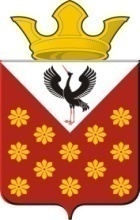 Свердловская областьБайкаловский районПостановлениеглавы муниципального образованияКраснополянское сельское поселениеот 21 марта 2017 года  № 47Об утверждении бюджетного прогноза муниципальногообразования Краснополянское сельское поселение на долгосрочный период до 2022 годаВ соответствии с пунктом 5 статьи 25 главы 3 решения Думы муниципального образования Краснополянское сельское поселение от 27.12.2013 № 24 «Об утверждении Положения о бюджетном процессе в муниципальном образовании Краснополянское сельское поселение», Постановлением Администрации муниципального образования Краснополянское сельское поселение от 29.08.2016 № 190 «Об утверждении Порядка разработки и утверждения бюджетного прогноза муниципального образования Краснополянское сельское поселение», Администрация муниципального образования Краснополянское сельское поселениеПОСТАНОВЛЯЕТ:Утвердить бюджетный прогноз муниципального образования Краснополянское сельское поселение на долгосрочный период до 2022 года (прилагается). 	2. Опубликовать настоящее Постановление в Информационном вестнике Краснополянского сельского поселения и разместить на сайте муниципального образования в сети «Интернет» www.krasnopolyanskoe.ru 3. Контроль за исполнением настоящего постановления возложить на начальника финансово-экономического отдела Кривцову Т.М. Глава Краснополянского сельского поселения __________________Л.А. ФедотоваУТВЕРЖДЕН Постановлением Администрации МО Байкаловский муниципальный район от 21.03.2017 года № 47БЮДЖЕТНЫЙ ПРОГНОЗМО КРАСНОПОЛЯНСКОЕ СЕЛЬСКОЕ ПОСЕЛЕНИЕНА ДОЛГОСРОЧНЫЙ ПЕРИОД ДО 2022 ГОДАБюджетный прогноз МО Краснополянское сельское поселение на долгосрочный период до 2022 года (далее - бюджетный прогноз) разработан с учетом основных направлений бюджетной и налоговой политики Краснополянского сельского поселения. Бюджетный прогноз разработан в условиях налогового и бюджетного законодательства, действующего на момент его составления.Целью долгосрочного бюджетного планирования в Краснополянском сельском поселении является обеспечение предсказуемости динамики доходов и расходов   бюджета муниципального образования, что позволяет оценивать долгосрочные тенденции изменений объема доходов и расходов. Основная задача долгосрочного бюджетного планирования состоит в увязке проводимой бюджетной политики с задачами по созданию долговременной устойчивости экономики, сохранению и повышению уровня и качества жизни населения Краснополянского поселения.Бюджетная политика сельского поселения на долгосрочный период должна в полной мере учитывать прогнозируемые риски развития экономики и предусматривать меры по минимизации их неблагоприятного влияния на качество жизни граждан.Бюджетная политика должна быть направлена на повышение эффективности и результативности управления бюджетными средствами при достижении приоритетных целей социально-экономического развития Краснополянского сельского поселения. Эффективная и ответственная бюджетная политика является важнейшей предпосылкой для улучшения качества жизни населения. На долгосрочный период основными направлениями работы должны стать мероприятия, обеспечивающие бюджетную устойчивость. В целом долгосрочная бюджетная политика по формированию доходов бюджета будет основана на следующих подходах: 1) способствовать росту экономических показателей, привлечению инвестиций и капитальных вложений за счет собственных источников хозяйствующих субъектов всех форм собственности и организационно-правовых форм; 2) продолжить работу по актуализации налоговой базы по земельному налогу, налогу на имущество физических лиц, в целях формирования объективной налогооблагаемой базы по данным налогам и росту доходов местного бюджета; 3) осуществлять качество администрирования доходов бюджета поселения; 4) обеспечить эффективность управления муниципальной собственностью Краснополянского сельского поселения. При формировании и реализации бюджетной политики необходимо исходить из решения следующих основных задач:Обеспечение устойчивости и сбалансированности местного бюджета, укрепление доходной базы, формирование оптимальной структуры расходов бюджета, ориентированной на социально - экономическую стабильность. Стратегической мерой, способствующей проведению эффективной бюджетной политики, является расширение горизонтов бюджетного планирования.2) Повышение эффективности бюджетных расходов, формирование бюджетных параметров исходя из четкого определения приоритетов и необходимости безусловного исполнения действующих расходных обязательств, в том числе с учетом их оптимизации и эффективности исполнения. Необходимо осуществлять взвешенный подход к принятию новых расходных обязательств и ликвидировать неэффективные бюджетные расходы.При исполнении местного бюджета необходимо обеспечить максимальную экономию бюджетных средств за счет их рационального использования.3) Осуществление мероприятий, направленных на повышение эффективности социально-экономической политики муниципального образования.Направления и мероприятия социально-экономической политики, реализуемые в рамках муниципальных программ, должны иметь надежное финансовое обеспечение. Должны быть определены объемы финансовых ресурсов, необходимые для достижения конкретных целей и определенных результатов.4) Повышение эффективности оказания муниципальных услуг путем оптимизации структуры бюджетной сети за счет ликвидации или преобразования в иную организационно-правовую форму муниципальных учреждений, оказывающих услуги исключительно в интересах граждан муниципального образования, в том числе на платной основе.5) Обеспечение открытости и прозрачности муниципальных финансов Краснополянского поселения, в том числе за счет публикации «Бюджета для граждан» к решению Думы о бюджете, а также сведений об исполнении бюджета. Повышение уровня информационной прозрачности деятельности органов местного самоуправления МО Краснополянское сельское поселение, принимающих участие в подготовке проекта бюджета, исполнении местного  бюджета и составлении бюджетной отчетности, способствует повышению качества их работы и системы управления общественными финансами в целом. 6) осуществление взвешенной долговой политики, направленной на:- недопущение роста муниципального долга Краснополянского сельского поселения за счет последовательного сокращения дефицита местного бюджета;- планирование и осуществление муниципальных заимствований исходя из необходимости безусловного исполнения расходных и долговых обязательств сельского поселения;- минимизацию расходов на обслуживание долговых обязательств Краснополянского сельского поселения.Бюджетная система крайне восприимчива к изменениям экономической ситуации. При формировании бюджетного прогноза необходимо в полной мере учитывать прогнозируемые риски развития экономики и предусматривать адекватные меры по минимизации их неблагоприятного влияния на финансовые показатели поселения и в конечном счете на качество жизни населения.В условиях экономической нестабильности наиболее негативными последствиями и рисками для бюджета муниципального образования являются:1) превышение прогнозируемого уровня инфляции;2) высокий уровень дефицита местного бюджета, рост муниципального долга;3) ужесточение условий для муниципальных заимствований;4) сокращение межбюджетных трансфертов из вышестоящих бюджетов;5) передача дополнительных расходных обязательств.Мероприятия по минимизации бюджетных рисков:1) повышение доходного потенциала Краснополянского сельского поселения;2) максимальное наполнение доходной части  местного бюджета для осуществления социально значимых расходов (на культуру, социальную поддержку населения);3) поддержание экономически безопасного уровня муниципального долга Краснополянского сельского поселения;4) активное участие в привлечении средств федерального и областного бюджетов, в том числе в рамках муниципальных и областных программ;Прогноз основных характеристик муниципального бюджета представлен в приложении  к бюджетному прогнозу.Приложение ПРОГНОЗОСНОВНЫХ ХАРАКТЕРИСТИК БЮДЖЕТАМО КРАСНОПОЛЯНСКОЕ СЕЛЬСКОЕ ПОСЕЛЕНИЕ(тыс. рублей)ПОКАЗАТЕЛИФИНАНСОВОГО ОБЕСПЕЧЕНИЯ МУНИЦИПАЛЬНЫХ ПРОГРАМММО КРАСНОПОЛЯНСКОЕ СЕЛЬСКОЕ ПОСЕЛЕНИЕ НА ПЕРИОД ИХ ДЕЙСТВИЯ ЗА СЧЕТСРЕДСТВ БЮДЖЕТА МО КРАСНОПОЛЯНСКОЕ СЕЛЬСКОЕ ПОСЕЛЕНИЕ(тыс. рублей)N строкиПоказатель2017год2018 год2019 год2020 год2021 год2022годБюджет МО Краснополянское сельское поселениеБюджет МО Краснополянское сельское поселениеБюджет МО Краснополянское сельское поселениеБюджет МО Краснополянское сельское поселениеБюджет МО Краснополянское сельское поселениеБюджет МО Краснополянское сельское поселениеБюджет МО Краснополянское сельское поселениеОбщий объем доходов49 715,251 209,449 715,252 549,055 491,758 654,7Общий объем расходов50 115,251 209,449 715,252 549,055 491,758 654,7Дефицит/профицит-400-----Муниципальный долг МО Краснополянское сельское поселение на первое января0,00,00,00,00,00,0N п/пНаименование муниципальной программыРасходы местного бюджета на финансовое обеспечение реализациимуниципальных программРасходы местного бюджета на финансовое обеспечение реализациимуниципальных программРасходы местного бюджета на финансовое обеспечение реализациимуниципальных программРасходы местного бюджета на финансовое обеспечение реализациимуниципальных программРасходы местного бюджета на финансовое обеспечение реализациимуниципальных программРасходы местного бюджета на финансовое обеспечение реализациимуниципальных программN п/пНаименование муниципальной программы2017год2018 год2019 год2020 год2021 год2022год1«Социально-экономическое развитие Краснополянского сельского поселения» на 2015-2020 годы47859,148187,745534,545252,3--ИТОГО47859,148187,745534,545252,3--